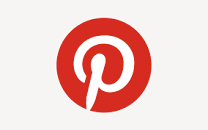 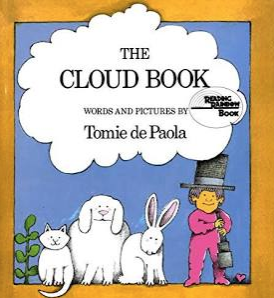 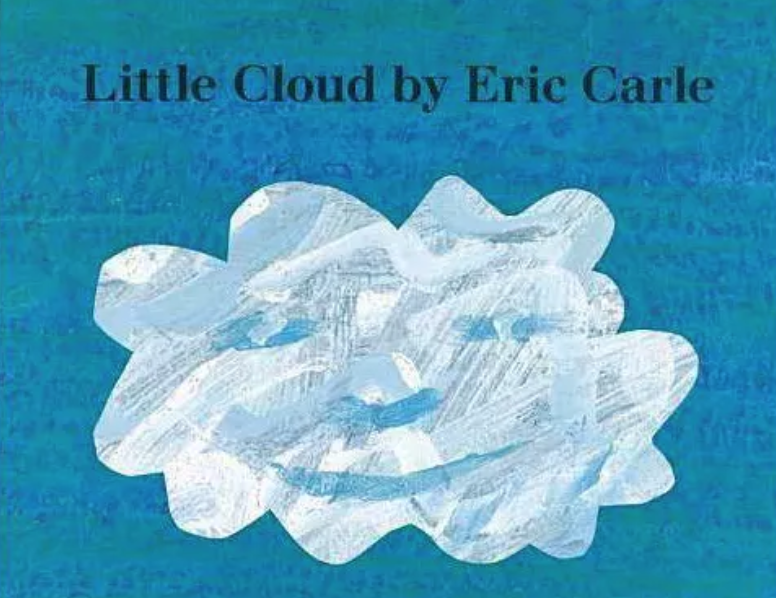 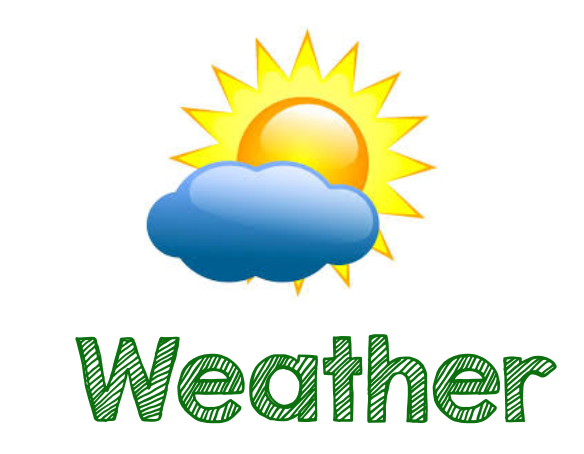 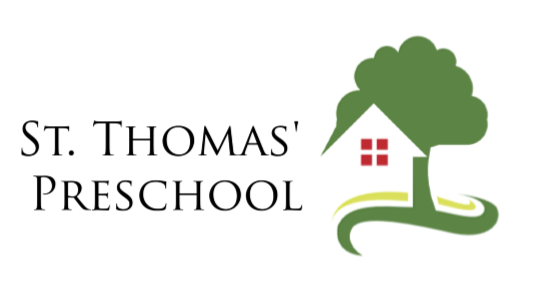 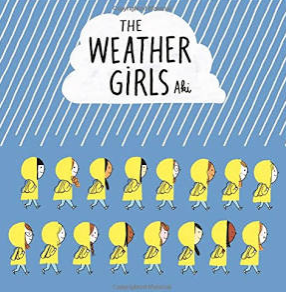 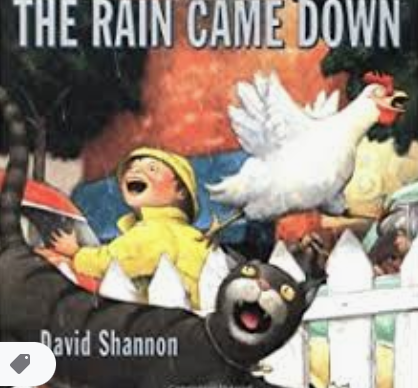 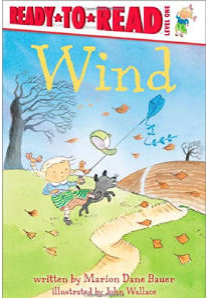 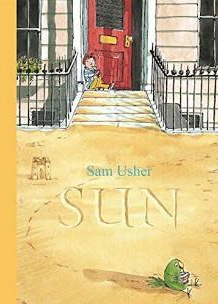 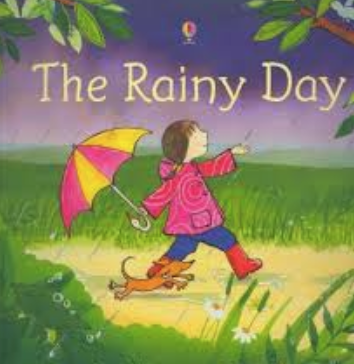 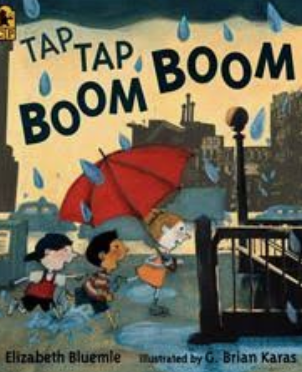 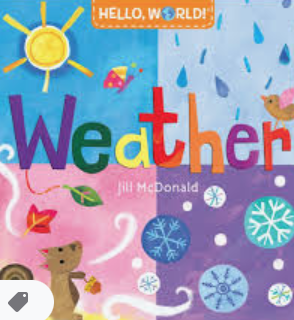 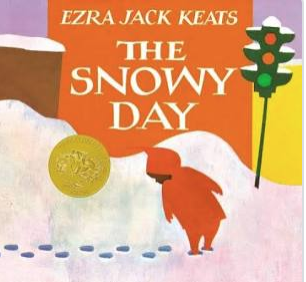 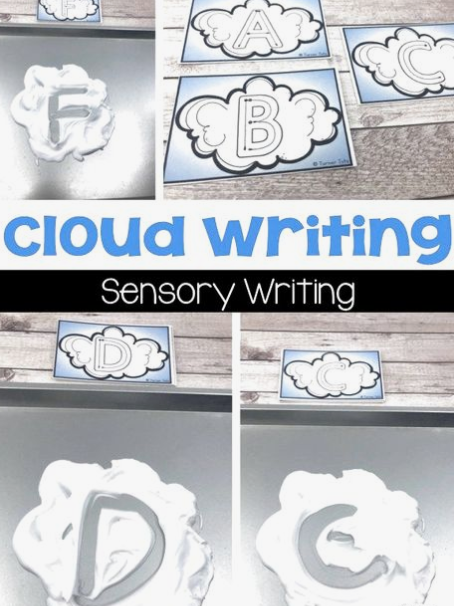 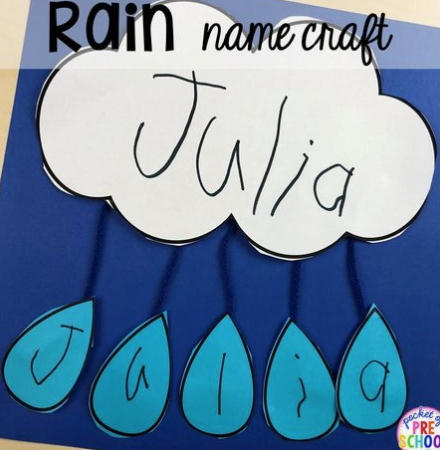 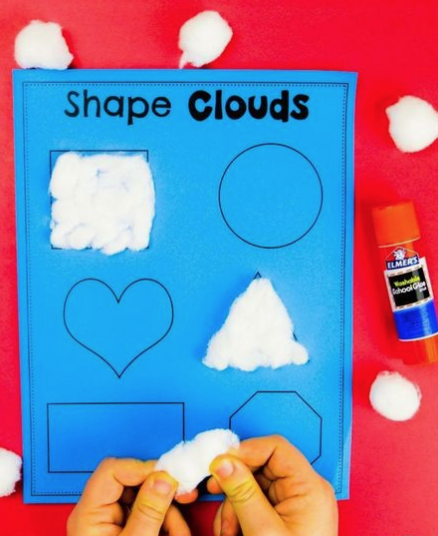 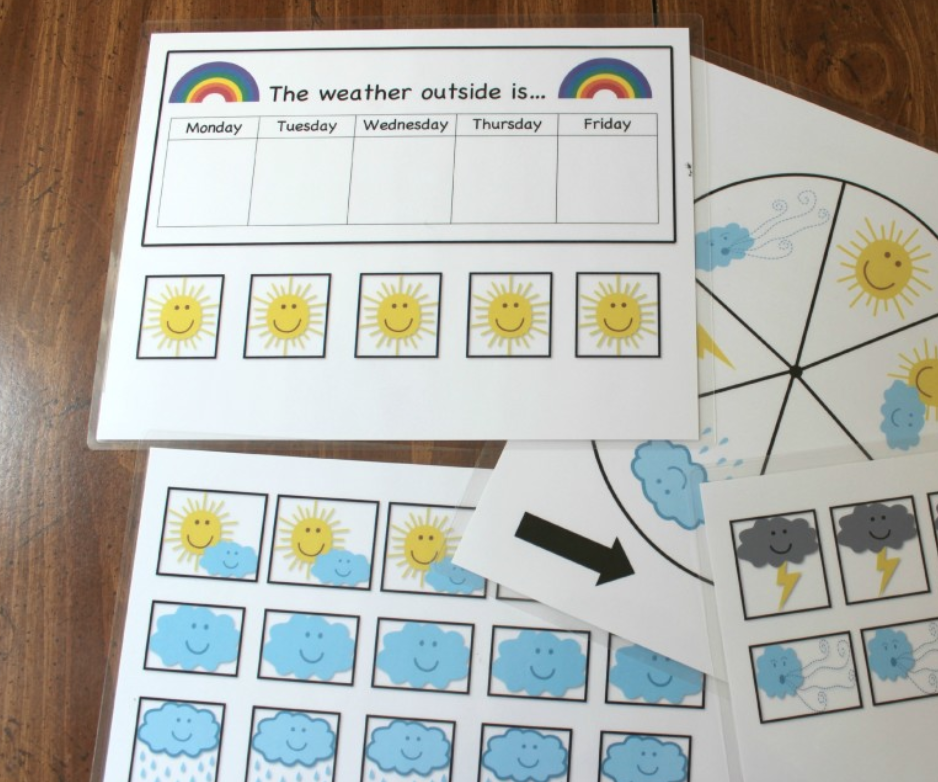 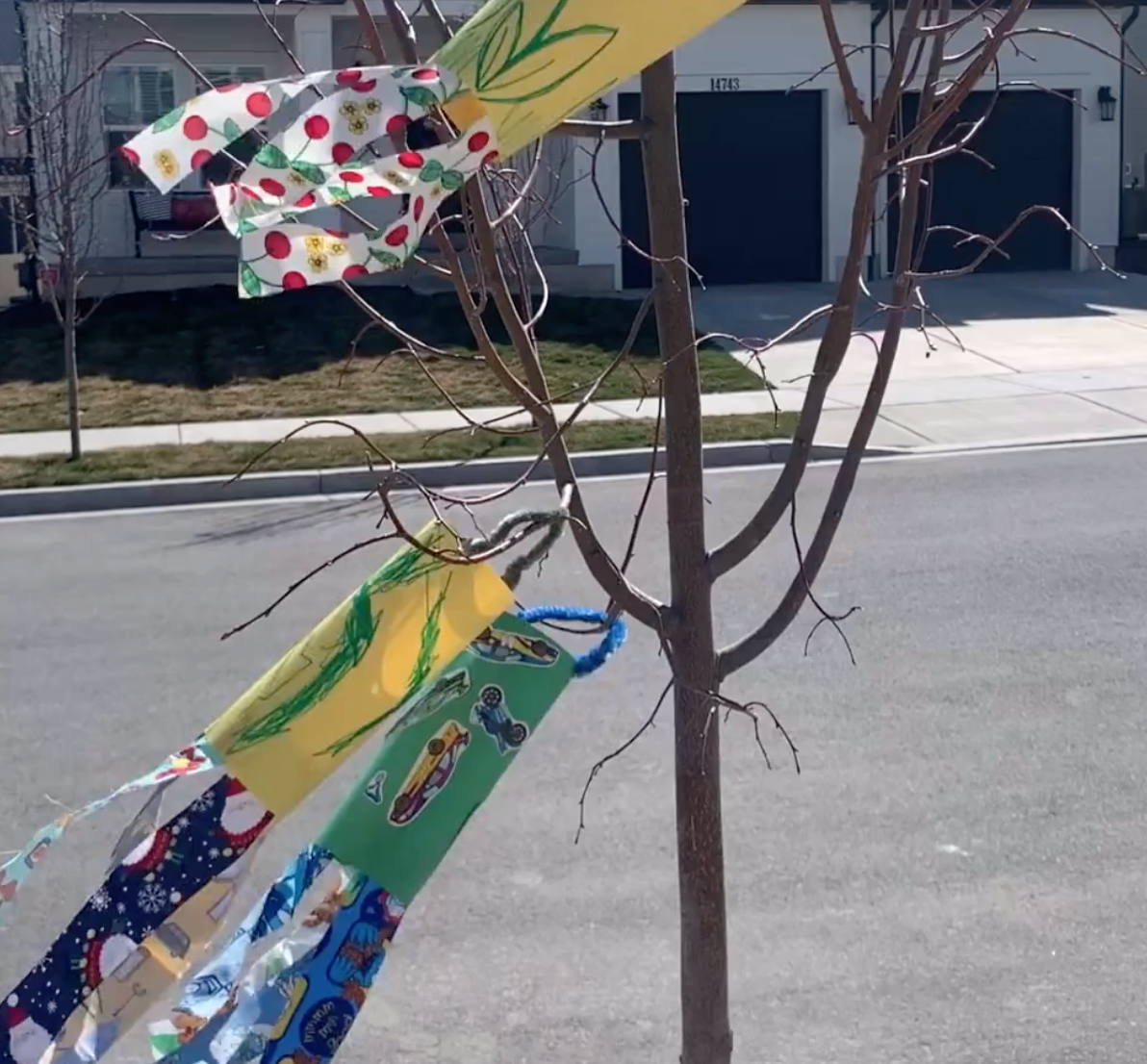 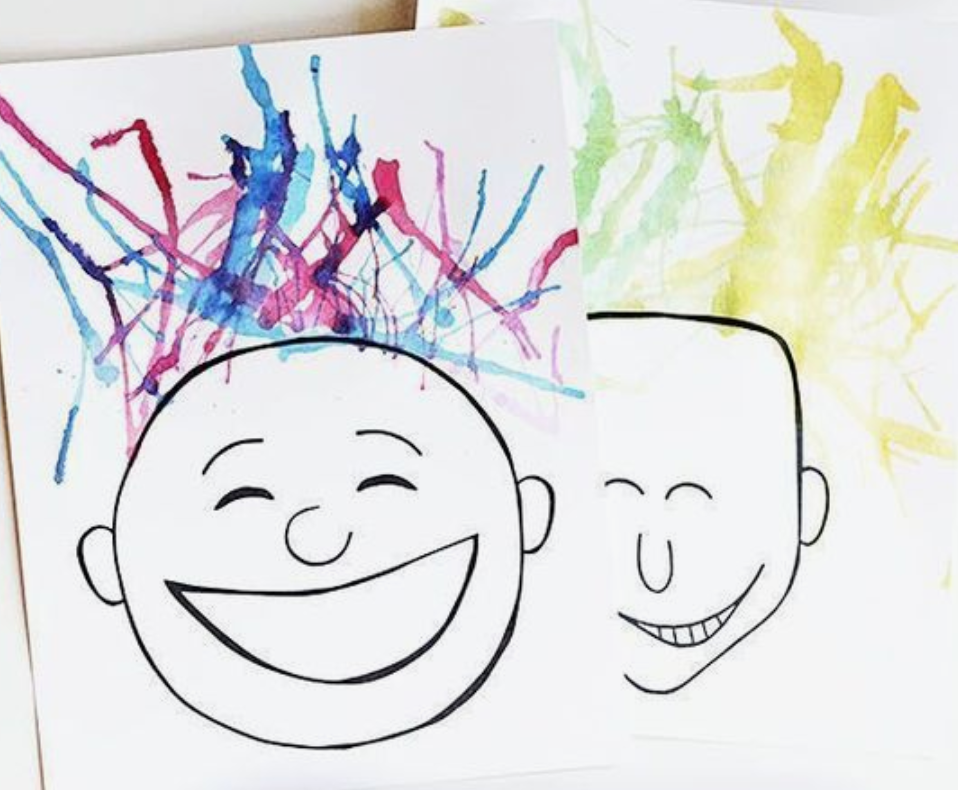 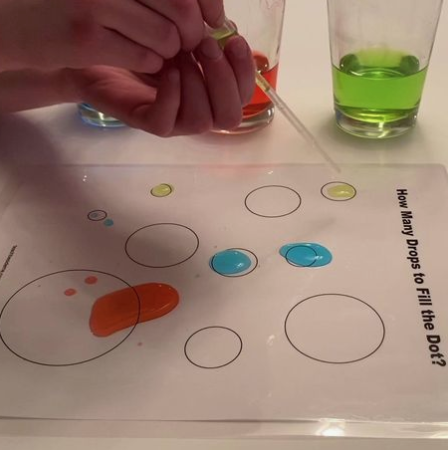 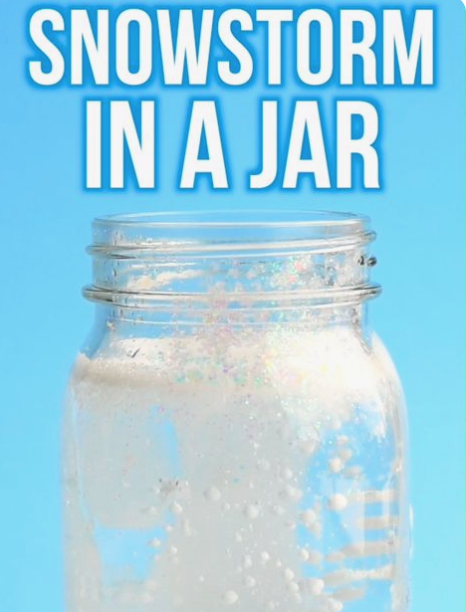 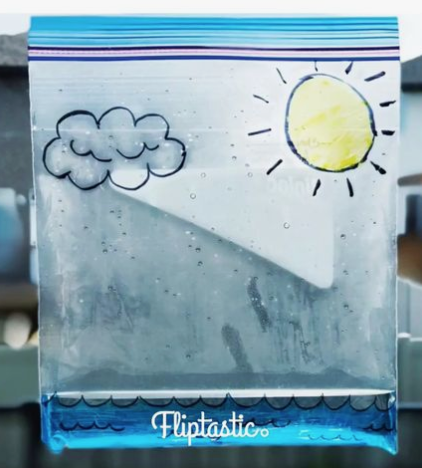 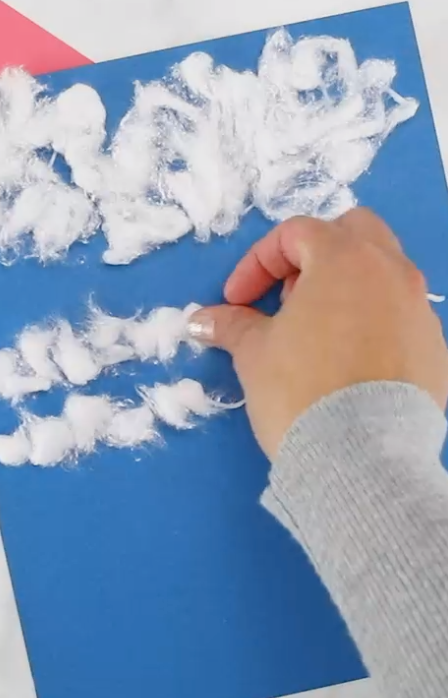 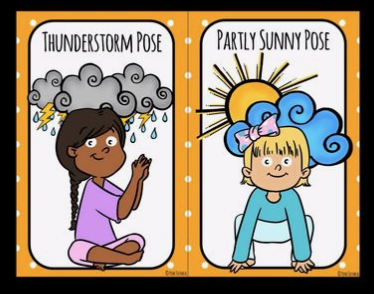 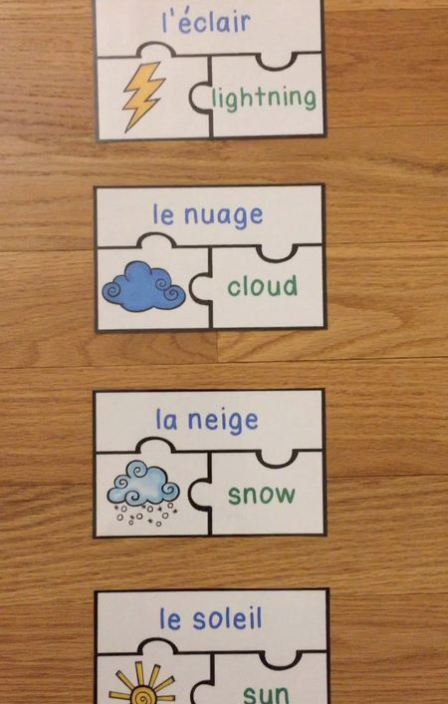 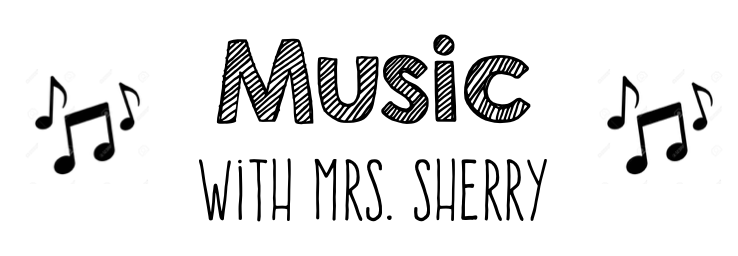 From Mrs. Kusner…. A FAVORITE!!!Check out this link from Mrs. Sherry with SONGS to sing along at home!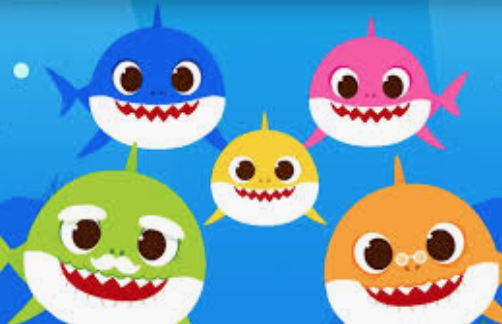 https://share.icloud.com/photos/0a1DVn6dhASdCVF8LOh6KqA6Q#BaltimoreBABY SHARK SONG: https://www.youtube.com/watch?v=FX20kcp7j5c